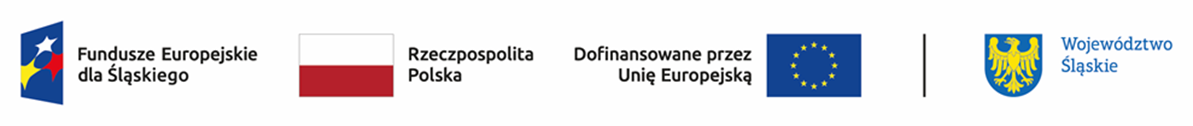 Informacja o projektach wybranych do dofinansowania oraz o projektach, które otrzymały ocenę negatywnąWyniki oceny projektów w naborze nr FESL.10.25-IZ.01-025/23 w ramach 2 grupy projektów złożonych w okresie 03.09.2023 – 02.10.2023* W przypadku projektów ocenionych pozytywnie jest to wartość po dokonaniu we wniosku o dofinansowanie korekt wynikających z ustaleń negocjacyjnych Poz. 5 - Wyniki oceny projektów w ramach naboru nr FESL.10.23-IZ.01-023/23 – grupa 2 (ocena negatywna), zostały zatwierdzone Uchwałą nr 61/482/VI/2024 Zarządu Województwa Śląskiego z dnia 19 stycznia 2024 r.Lpnumer w LSITytuł projektuWnioskodawcaAdres WnioskodawcyWartość projektu* Dofinansowanie*Wynik ocenyPrzyznane punkty1FESL.10.25-IZ.01-05FF/23Rozwój potencjału Akademii HumanitasAKADEMIA HUMANITASul. Jana Kilińskiego 43; 41-200 Sosnowiec2 067 594,002 067 594,00pozytywny, wybrany do dofinansowania862FESL.10.25-IZ.01-05G1/23EduLider – wsparcie działań Akademii WSB na rzecz studentów, uczniów i przedsiębiorstw zgodnie z potrzebami zielonej i cyfrowej gospodarkiAKADEMIA WSBul. Cieplaka 1C; 41-300 Dąbrowa Górnicza5 145 206,005 145 206,00pozytywny, wybrany do dofinansowania653FESL.10.25-IZ.01-05FD/23PŚ w erze zielonej i cyfrowej gospodarki - studenci, absolwenci i uczniowie na ścieżce edukacyjno-zawodowej.POLITECHNIKA ŚLĄSKAul. Akademicka 2 A; 44-100 Gliwice4 053 661,224 053 661,22pozytywny, wybrany do dofinansowania634FESL.10.25-IZ.01-05FB/23Wsparcie transformacji regionu poprzez wzmocnienie potencjału Szkoły Doktorskiej Śląskiego Uniwersytetu Medycznego w KatowicachŚLĄSKI UNIWERSYTET MEDYCZNY W KATOWICACHul. Księcia Józefa Poniatowskiego 15; 40-055 Katowice2 221 455,002 221 455,00pozytywny, wybrany do dofinansowania625FESL.10.25-IZ.01-05G0/23Ekosystem biznesowy śląskiej inżynierii biomedycznej (EkoBio)POLITECHNIKA ŚLĄSKAul. Akademicka 2A; 44-100 Gliwice20 456 609,0920 456 609,09Negatywny0